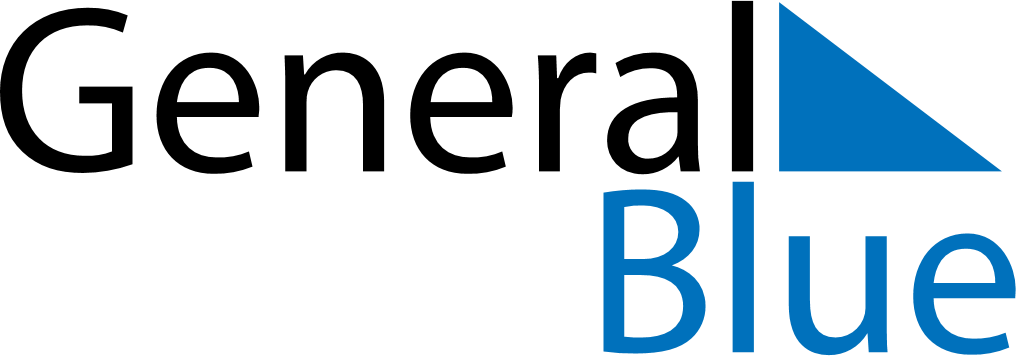 April 2020April 2020April 2020PortugalPortugalMONTUEWEDTHUFRISATSUN123456789101112Good FridayEaster Sunday1314151617181920212223242526Liberty Day27282930